Załącznik nr 11 do umowy: Minimalny wzór szczegółowego harmonogramu udzielania wsparcia w Projekcie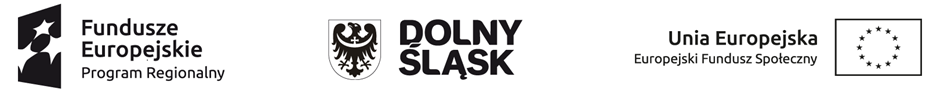 Minimalny wzór szczegółowego harmonogramu udzielania wsparcia w projekcie**w harmonogramie można zawrzeć również takie informacje jak numer grupy, imię i nazwisko prowadzącego zajęcia, liczba godzin zajęć danego dnia itd.Rodzaj wsparciaData realizacji wsparciaGodziny w których  wsparcie jest realizowane (od … do….)Dokładny adres realizacji wsparcia Wsparcie psychologiczne12.01.2021 godz. 9.00-19.00ul. PL. Św. Macieja 5 (2 piętro), WrocławWsparcie psychologiczne13.01.2021 godz. 9.00-19.00ul. PL. Św. Macieja 5 (2 piętro), WrocławWsparcie psychologiczne14.01.2021 godz. 9.00-19.00ul. PL. Św. Macieja 5 (2 piętro), Wrocław